
Final registration Vasalägret 2020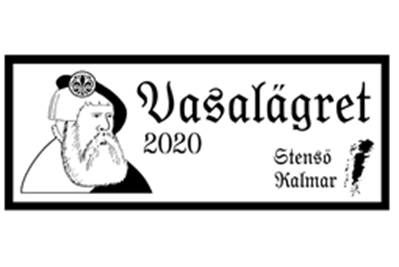 
Dates
26 July - 1 August Explorers (10-11 years old) and above
29 July - 1 August Trackers (7-9 years old)

About the camp
In the year of 1989 there was a scoutcamp at Stensö in Kalmar. It was the largest scoutcamp in Sweden that year, with 2500 participating scouts. On July 26 2020 it´s once again time for a scoutcamp at Stensö. The theme for the camp is the 1500s and Gustav Vasa. The scoutcamp will be a part of the celebration of Gustav Vasa´s disembarkation on Stensö on May 31, 1520. 

Camp fee
The camp fee is 1300 SEK for Explorers and above. 
The fee for Trackers are 800 SEK.

During the camp there will be photos taken and added to the camps social media pages on Facebook and Instagram (@vasa2020). Please follow us to join in on the fun! If you as a participant or parent wants any pictures removed, please contact us through social media by sending a direct message and we’ll help you out. If you have any further questions regarding this before the camp starts, feel free to send and email to: info@vasa2020.se
The following information has to be submitted to your leader on this date: _________Name: _________________________________________________________________Year of birth: ___________________Size of t-shirt (circle):     3/4 years  5/6 years  7/8 years  9/11 years  12/13 years  XS  S  M  L  XL  XXL  XXXL Other: _________________________________________________________________
_________________________________________________________________Guardians’s signiature: _________________________________________________________________